.16 Count Intro¼ STEP RIGHT ROCK RECOVER LEFT COASTER STEP POP KNEE X2 STEP LOCK STEPPRISSY WALK FORWARD X2 CROSS 1/4 PIVOT POINT CROSS POINT TOUCHSLIDE RIGHT OUT HOLD DRAG IN ¼ TURN POP STEP LOCK STEPROCK FORWARD RECOVER STEP BACK CROSS BACK ¼ TURN LEFT POINT 1 ¼  TURN RIGHTCount 1 is the start of new wallHAVE FUN , ENJOY  SMILEGive It To Me Right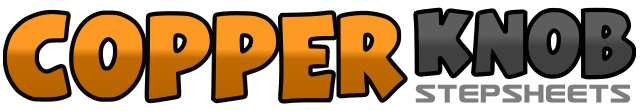 .......Count:32Wall:4Level:Intermediate Cha Cha.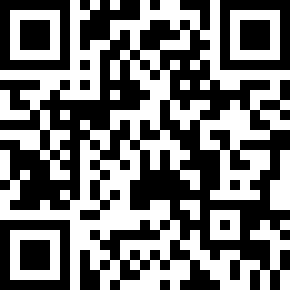 Choreographer:Hannah Harrison (UK) - July 2009Hannah Harrison (UK) - July 2009Hannah Harrison (UK) - July 2009Hannah Harrison (UK) - July 2009Hannah Harrison (UK) - July 2009.Music:Give It to Me Right - Melanie FionaGive It to Me Right - Melanie FionaGive It to Me Right - Melanie FionaGive It to Me Right - Melanie FionaGive It to Me Right - Melanie Fiona........1-Step ¼ turn right on right foot2-3Rock forward on left foot recover on right foot4&5Step back on left Step back no right foot step left next to right foot6-7Pop right knee forward Pop left knee forward8&1Step forward on left foot step right behind left step forward on left2-3Cross right over left Cross left over right4-5Cross right over left foot as you pivot 1/4 turn right point left tow to left side6-7Cross left over right point right toe to right side8Touch right toe next to left foot1-4Slide right toe out to right side and hold this is over 4 counts5-6Slide right toe up to left foot touch right toe next to left foot7Make ¼ turn right on right foot as you pop left knee8&1Step left forward step right behind left step forward on left foot2-3Rock forward on right foot recover on left foot4&5Step back on right cross left over right step back on right foot6-7Make ¼ turn left on left foot point right toe to right side8&1Make ¼ turn right on right foot ½ turn right stepping back on left foot ½ turn right on to right foot